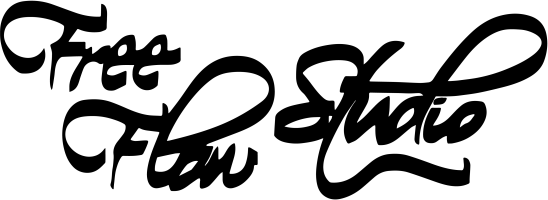 Free Flow StudioDANCE DEPARTMENTPLEASE FILL WITH CAPITAL LETTERSCONTRACTTallinn, .......................... 202...GIFT CARD NR. .............................................(In case you would like to pay with a gift card).1. Contract between Parties1.1. Current contract is made between the following Parties:NGO Free Flow Studio (as „the Studio“), reg nr. 80291951, address Viru Street 4, Tallinn, who isrepresented by the board member Alice Aleksandridi, id 48303310287 , and Student (as „the Student“) or the Representetive of theStudent, if he/she is younger than 18 years by the time when the Contract is made (as „theRepresenter”).A STUDENT (Name)  ................................................................................................................... PERSONAL CODEPHONE NUMBER..........................................................................................................................E-MAIL ................................................. .......................................................................................ADDRESS .....................................................................................................................................(street, city, zip-code)REPRESENTATIVE (Name)..........................................................................................................(if different from the Student or if Student is under 18 years) PERSONAL CODEPHONE NUMBER.........................................................................................................................E-MAIL (for the Invoice) .............................................................................................................ADDRESS ....................................................................................................................................(street, city, zip-code)__________________________			                                     ____________________________    Alice Aleksandridi							 A Student/Representative           Member of the Board  NGO Free Flow Studio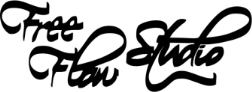 Free Flow StudioDANCE DEPARTMENT1.2 Subject of the Contract1.2.1 FIRST LESSON (dd.mm.yyyyy) ....................................................................................* PS! The calculation of the monthly fee starts from the date of the first hour specified in the contract!1.2.2 PACKAGE (tick the right one):O Mudilased 2x60 min nädalas= 45€ kuus (PS! Applies only when you choose childrens Contemporary class!)	O 1x60 min per week= 40€ kuusO 1,5x60 min per week= 50€ kuus (PS! Kehtib vaid juhul, kui valite 25+ Hiphop tunni!)	O 2x60 min per week= 55€ kuus		O Unlimited classes per week=105€		O 3x60 min per week= 70€ kuus                              O 4,75 month (1/2 academic year), unlimit.= 499€		O 4x60 min per week= 80€ kuus		O 9,5 month (academic year), unlimited= 699€                                                                                                                                              O 5x60 min per week= 85€ kuus    		O 10 korra kaart= 72€	                                                                                                                                              O 6x60 min per week= 90€ kuus	                 O Drop-in-class (60 min/1 tund) = 15€O 7x60 min per week= 97€ kuus                              *** Tryout= 1 time free of charghe in one style O Family pass (3 or more Students)= -15% of chosen pakageO Senior pass= -50% of chosen pakage*** Tryout class 1 time= Free of charge ( In case of 2 hours in a row, there will be only 1 hour free of charge and the second hour will be charged according to the 1 class price- 10€). PS! Valid only for new customers!1.2.3 CHOOSE YOUR STYLES (tick the right ones):O Contemporary children/ BrigitteO Contemporary junior I/ Grit			O Contemporary junior II/ KeilyO Contemporary freestyle junior I+ II/ Eva- MariaO Girly Hiphop junior II+adult/ GritO Lyrical Jazz junior II+ adult/ BrigitteO K-Pop junior I/ Iris (M & W 16.30)	O K-Pop junior II/ Iris (M & W 18.30)	O Hiphop junior I+II/ Lily- Marleen 	O Hiphop juniors advanced/ Keity (CLOSED GROUP/ *selected group for advanced students/ask for information)O Contemporary juniors advanced/ K&G (CLOSED GROUP/ *selected group for advanced students/ask for information)O K-Pop juniors advanced/ Iris (CLOSED GROUP/ *selected group for advanced students/ask for information)O Ballet/ MehisO Break Jam/	  			                           	   O Contemporary emotion/ Alice		  O Contemporary Fusion / Alice (CLOSED GROUP/ *selected group for advanced students)O Commercial Heels/ Maarit (S, 14.30/ 2x60 min.)O Dancehall/ YuliaO Girly Hiphop open class/ Grit (M&W 18.30).O Heels/ Eghert O Hiphop/ Agnes O Hiphop Freestyle/ WaveO Jazzfunk/ EghertO K-Pop adults/ Iris	O K-Pop advanced 4x60 min nädalas/ Julija (CLOSED GROUP/ *selected group for advanced students)O Mindful Body/ Janela             O Ragga/ Agnes   O Sensual Strip Class/ MaaritO Street Junior II + adults./ Miika  (K 19.30/ 2x60 min.)O Firedance/ DaniilO Urban Contemporary Alexei/ M 19.30/ 2x60 min.)Other:             .............................................* Children (up to 10 years); Junior I (Age 11-13 years); Junior II (Age 14-16 years); Adults (16+)__________________________				                      ____________________________  Alice Aleksandridi							 A Student/Representative Member of the Board                                   NGO Free Flow Studio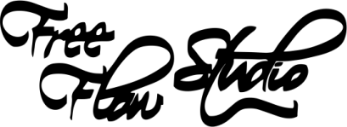 Free Flow StudioDANCE DEPARTMENT1.3	The Contract regulates rules and laws between the Student/ the Representer and the Studio.1.4	The Representer agrees by signing this Contract that they understand and accept all of the agreed paragraphs of this Contract.2. 	Study2.1. 	The Studio provides for a Student to study in a chosen classes according to the prices agreed in part 1.2.2. 	The Study is located in the rooms rented by the Studio. The service provider has the right to make changes in the timetable and the formal content of the study, eg transfer the study to the distance- study form.2.3.     The school year is halved by the Christmas break (23.12.22-01.01.23). The tuition fee for the  current calendar month is paid in full by the Student/ Representative. The lessons missed during the break are made in advance or afterwards at the time agreed with the group.3. 	Validation of the Contract3.1. 	The Contract is valid from signing until 18th of June 2023;3.2. 	The Student/ the Representer can terminate the contract before date mentioned in 3.1 as it is regulated in part 6.4.	The Studio’s and The Student’s or the Representer’s (if student is younger than 18) obligations:4.1 	The Studio is obligated to:4.1.1	Give the service as regulated and agreed upon on part 1.2;4.1.2	Inform about changes of prices or other information via e-mail as marked in part 1.14.2	The Student or the Representer (if student is younger than 18) is obligated to:4.2.1	To follow the internal rules and be responsible of their actions;4.2.2	Cover any damage done by the Student;4.2.3 	To pay the tuition fee according to agreement on the Contract part 1.2 and 5.5. 	Tuition fee:5.1	The Student/ The Representer is paying the tuition fee for the Studio according to details chosen in the	Contract part 1.2; The first time you sign up for Free Flow Studio, you pay a one time subscription fee of 7 euros. A customer whos data has previously inserted Free Flow Studio database does not have to pay the subscription fee.5.2	Tuition fee has to be paid every month to Free Flow Studio`s bank account EE942200221058052180 in  Swedbank,  according to the INVOICE sent to the e-mail address which is provided in the Contract. When making the trasfer please note the invoice nr. in a explanation field. Billing is based on the calendar month (for the current month in advance).5.3	The Studio has the right to change the tuition fee with one month notice.5.4	If the Student has missed more then 50% of the classes in the Studio in one month because of theillness, then it is possible to apply for a reduced payment. Application and the doctors note please send to  arved@freeflowstudio.eu. Please provide this document no later than the last day of the current calender month from the beginning of the illness.5.5	Missing the classes for no cause does not excuse from the tuition fee.5.6	If the tuition fee is not paid the Studio has the right to not accept the Student in the class. In case of   non-payment of 2 consecutive monthly bills, the student is prohibited from training (unless otherwise agreed).5.7	If the tuition fee is not paid on time 0,1% interest per day will be added.5.8	If the Student or the Representer is terminating the Contract before the date mentioned in the Contract part 3.1 on conditions mentioned in the Contract 6.3, he/she is obligated to pay invoice until end of the  current month and 5€ fee for ending the contract before its ending date (18.06.2023).5.9	We do not sell back products and services that are already bought by a Client. (10 time card, half used raining packages etc.)5.10       Free Flow Studio is registrated in Estonian Education Info System, EHIS and therefore it is possible to apply income tax return for the tuition fee paid for a minor student. The corresponding information is forwarded to the tax office by the school.__________________________				                      ____________________________  Alice Aleksandridi							 A Student/Representative Member of the Board                                   NGO Free Flow Studio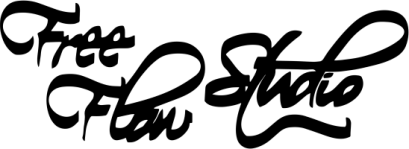 Free Flow StudioDANCE DEPARTMENT6. 	Termination of the Contract6.1	Changes to this Contract can be made only in agreement of both parties;6.2 	The Studio has the right to terminate the Contract if the Student/ the Representer does not follow the 	Contract or damage intentionally the Studio’s property or reputation;6.3  	The Student/ the Representer can terminate the Contract any time with application sent to:arved@freeflowstudio.eu. Date for the termination is the last day of a calendar month when termination is done (email sent). The current month tuitin fee will be paid, plus extra 5€ fee for ealry termination of the contract. Missing the classes does not equal the termination of the contract and it doesent free you of the financial responsibility in front of Free Flow Studio.  6.4	The Student/ the Representer can change the Contract any time with application sent to:arved@freeflowstudio.eu. Changes will apply starting the next calender month from a first date of sending the email. Change will be counted in a next calender month invoice accordingly (either a higher or a lower tuituion fee). The current month tuitin fee will be fully paid.6.5. 	The Student/ the Representer can pause the Contract any time with application sent to:arved@freeflowstudio.eu, while indicating the date of activation of the agreement. Pause can be done starting from 7 day absence. Changes will apply starting the next calender month from a first date of sending the email. Change will be counted in a next calender month invoice accordingly. The current month tuitin fee will be fully paid. To be able to participate in the classes again the contract needs to be activated. Please send the email to arved@freeflowstudio.eu.6.6  	The agreement has been concluded for the academic year 2022_2023 which starts from date mentioned in part 1.2.1 and finishes until 18. June 2023, if the Contract is not terminated before as mentioned in part 6.2- 6.5.7. 	Personal data, media coverage and sharing information7.1	By signing this contract, the client agrees with processing the data given in the contract. Free Flow Studio is using and processing its clients personal data only for a neccessary cause and for a seafty matters. Also in a matters when asked by a law.  7.2	By signing this contract, the client (student and the parent) agrees with all the media coverage that is related to Free Flow Studios activities (published pictures and videos of competitions, performances and also for commercial purpouses etc)7.3	By signing this contract, the client agrees with adding their email address in the information letter recivers list. A client has the right and the opportunity to remove their address from the list by clicking the option, „unsubscribe“.____________________________		  	                         ____________________________  	  Alice Aleksandridi				                A Student/Representative                              Member of the Board           					     NGO Free Flow Studio